Presentación equipo UNIDAD MÓVIL 1 Presentación equipo UNIDAD MÓVIL 2 __________________________________Nombre del Representante Legal Cédula FechaPresentación del equipo de trabajo propuestoMC-197-2024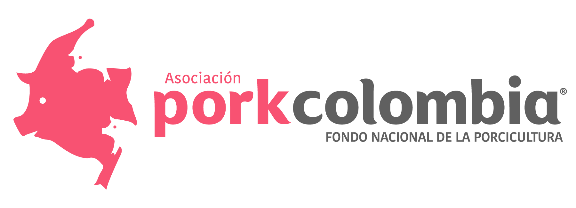 PerfilNombreCédulaExperiencia(años y meses)1.2.3.4.5.PerfilNombreCédulaExperiencia(años y meses)1.2.3.4.5.